Авто-Железнодорожная экскурсия "Уральские виадуки"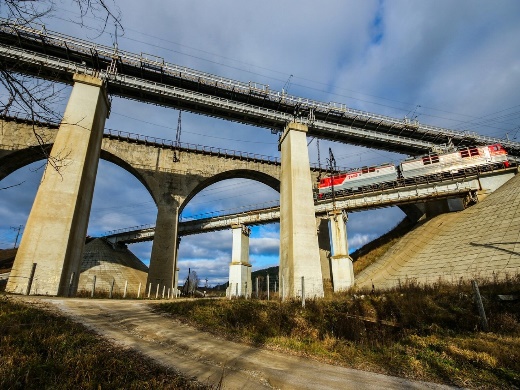 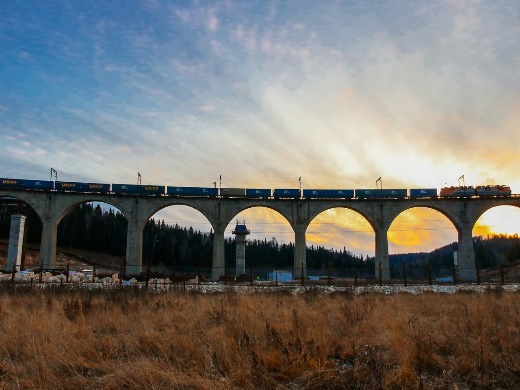 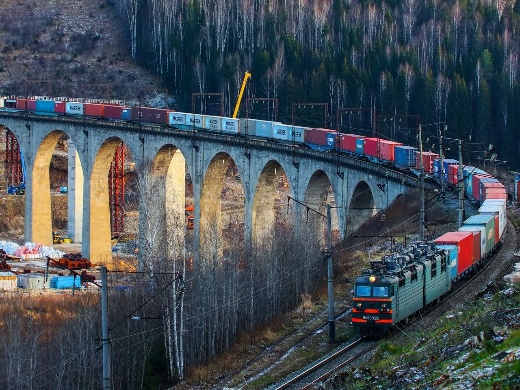 Продолжительность:15 часовОписание:Думаете, виадуки есть только в Альпах? Берите гораздо ближе! 200 км от Перми! 7 виадуков 1914-1916 годов постройки!
В нашем путешествии мы не только сможем посмотреть, сфотографировать со стороны, но и проехать на многометровой высоте в пригородном электропоезде!
По ходу путевой экскурсии пути вы услышите историю строительства "Среднего Транссиба"(ж/д ветка Казань – Екатеринбург), по которому будет пролегать железнодорожный участок пути. Не обойдем вниманием и момент создания этих каменных исполинов на рубеже XIX и XX веков.
Наш путь будет пролегать через такие города и поселки, как Суксун, Красноуфимск, Сарана, Пудлинговый! За каждым названием таится своя необыкновенная история! Какая? Узнаете на экскурсии!Программа тура:07.30 - Выезд из г. Пермь на автобусе, ул. Ленина, 53 (Театр-Театр). Путевая экскурсия "Сибирский тракт и городки Среднего Урала". 
11.00 - Приезд в г. Красноуфимск. Краткая обзорная экскурсия и посещение Виадука в п. Рябиновка. 
12.00-13.00 - Пешеходная экскурсионная Прогулка по г. Красноуфимск. 
13.00-13.30 - Свободное время. 
13.30-14.20 - Пешеходный переход до ж/д вокзала. 
14.50 - Отправление на электричке со ст. Красноуфимск. Проезд тоннель и виадуки. 
15.20 - Прибытие на электричке Ст. Пудлинговый. 
15.30- 16.30 - Пикник (не включён в стоимость). 
16.30-17.30 - Осмотр Виадуков "Пудлинговый" и "Урочище долгий мост". 
18.00 - Отправление на автобусе в г. Пермь. 
22.30 - Ориентировочное время прибытия в г. Пермь, ул. Ленина, 53 (Театр-Театр).Проживание: --В стоимость входит:Транспортное обслуживание, услуги экскурсовода, экскурсионное обслуживание по программе, ж/д билет ст. Красноуфимск – ст. Пудлинговый, туристическая страховка. Дополнительно обязательно оплачивается в офисе при бронировании:--Дополнительно обязательно оплачивается в ходе тура:--Дополнительно по желанию оплачивается в офисе:295 руб./чел. - Обед мясной, приготовленный на костре (борщ, шашлык куриный или свиной с овощной нарезкой, бутерброды, чай/кофе, печенье/конфеты, хлеб, соусы, одноразовая посуда).
100 руб./чел. - Глинтвейн (вино красное полусладкое, фрукты, специи).Комментарий агента:Форма одежды теплая, спортивно-свободная и соответствующая погодным условиям. Обязательно удобная обувь для трекинга.Рекомендуется взять с собой:- документ, удостоверяющий личность (можно копию),
- перекус в дорогу, термос с чаем или кофе,
- фотоаппарат, видеокамеру (по желанию).Скидки:100 руб. - дети до 14 лет, пенсионерыСтоимость тура на 1 человека:2 250 руб.Место и время отправления:07.30 - г. Пермь, ул. Ленина, 53 (Театр-Театр).Необходимые документы для поездки:--